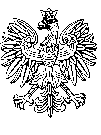 Warszawa, dnia 14 września 2016 r.						Pan						Karol Breguła						ul. Ursynowska 22/2						02-605 Warszawa						ePUAP: k_bregulaW związku z skierowaniem przez Pana, w dniu 31 sierpnia 2016 r. (data wpływu do Kancelarii Prezydenta RP 1 września 2016 r.), wniosku o ponowne rozpatrzenie sprawy, zwracam się o przesłanie do Kancelarii Prezydenta RP oświadczenia doprecyzowującego Pana żądania zawarte w powyższym wniosku. We wniosku z dnia 31 sierpnia 2016 r. podniósł Pan zarzuty odnoszące się do decyzji z dnia 12 sierpnia 2016 r. (BPU.0600.239.2016), nie ograniczając zakresu zaskarżenia decyzji, co jest jednoznaczne z zaskarżeniem całości przedmiotowej decyzji. Jednocześnie w uzasadnieniu wniosku informuje Pan Kancelarię Prezydenta RP o woli wycofania Pana wniosku o udostępnienie dokumentów urzędowych określonych w pkt 1 i 2 wniosku z dnia 21 czerwca 2016 r.W związku z powyższym, do przeprowadzenia postępowania odwoławczego, konieczne jest ustalenie:czy w złożonym przez Pana wniosku o ponowne rozpatrzenie sprawy, pomimo formalnego zaskarżenia, na wstępie pisma całości decyzji, w istocie zaskarża Pan decyzję z dnia 12 sierpnia 2016 r. (BPU.0600.239.2016) w całości, czy też tylko w zakresie pkt 3 Pana wniosku z dnia 21 czerwca 2016 r.?czy też w złożonym przez Pana wniosku o ponowne rozpatrzenie sprawy cofa Pan swój wniosek z dnia 21 czerwca 2016 r. w zakresie pkt 1 i pkt 2 i wnosi o umorzenie postępowania w sprawie, w powyższym zakresie? czy w zakresie pkt. 1 i 2 Pana wniosku cofnięcie obejmuje pkt 1 i 2 w całości czy też tylko w zakresie udostępnienia dokumentów urzędowych ? Wątpliwość co do ustalenia zakresu ewentualnego cofnięcia wniosku wynika stąd, że punkt 3 wniosku obejmował żądanie udostępnienia kopii wszystkich ekspertyz, opinii prawnych i dokumentów urzędowych, a w uzasadnieniu wyraża Pan wolę wycofania swojego wniosku w zakresie udostępnienia dokumentów urzędowych.Na podstawie art. 64 § 2 k.p.a., w związku z art. 63 § 3 k.p.a. wzywam Pana do sprecyzowania treści wniosku o ponowne rozpatrzenie, w terminie 14 dni od daty otrzymania niniejszego pisma, pod rygorem pozostawienie wniosku z dnia 31 sierpnia 2016 r. bez rozpoznania. Na podstawie art. 22 ust. 2 ustawy z dnia 25 lutego 2016 r. o ponownym wykorzystywaniu informacji sektora publicznego (Dz. U. z 2016 r., poz. 352) uprzejmie informuję, że Kancelaria Prezydenta Rzeczypospolitej Polskiej, z uwagi na konieczność ustalenia zakresu i treści wniosku o ponowne rozpatrzenie sprawy, przedłuża termin rozpoznania Pana wniosku z dnia 31 sierpnia 2016 r. do dnia 15 października 2016 r. Z upoważnienia Szefa Kancelarii Prezydenta Rzeczypospolitej PolskiejAneta Frań-Adamek, radca prawny w Biurze Prawa i UstrojuKancelarii Prezydenta RP